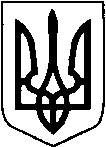 ГОРОДИЩЕНСЬКА    СІЛЬСЬКА    РАДАЛУЦЬКОГО РАЙОНУ   ВОЛИНСЬКОЇ   ОБЛАСТІВИКОНАВЧИЙ КОМІТЕТР І Ш Е Н Н Я 07  липня 2022 року                        с. Городище                                            №                                               Про  внесення змін до видів економічної діяльності Комунального підприємства "Добробут"Городищенської сільської радиКеруючись Законом України «Про місцеве самоврядування в Україні», Законом України «Про державну реєстрацію юридичних осіб, фізичних осіб-підприємців та громадських формувань», статтею 78  Господарського кодексу України з метою збільшення видів економічної діяльності підприємства згідно класифікації КВЕД-2010, виконавчий комітет сільської ради                                                   ВИРІШИВ:1. Внести зміни та додати види економічної діяльності Комунального підприємства "Добробут" Городищенської сільської ради КВЕД 10.61 Виробництво продуктів борошномельно-круп'яної промисловості.2. Комунальному підприємству "Добробут" Городищенської сільської радизабезпечити реєстрацію змін, що містяться в Єдиному державному реєстрі юридичних осіб, фізичних осіб-підприємців та громадських формувань.3. Контроль за виконанням цього рішення покласти на заступника сільського голови з питань діяльності виконавчих органів Романа СТЕЦЬКОВИЧА.Секретар ради                                                                                                Ірина ШАК 